Good Afternoon Everyone,Well done for getting through week 2 of lockdown.  We are working hard to try and ensure that we are able to meet the needs of everyone we have in our school community.  As you all appreciate it is so difficult trying to be flexible enough to accommodate everyone without losing track of what we are doing and making it unworkable.  From Monday 18th January 2020 we are moving all our learning content to Teams so that we are able to keep track of who is accessing the work and who needs our help and support.  Tapestry will continue to be used as it is in school time for messages, newsletters, updates and such like.  We have shared with you the Government expectations and what we will be providing for home learning on Teams each day. Since then we have worked on what we feel it is reasonable to expect from you, knowing how hard it is to juggle children, home-life and work.  We simply ask that you:Visit Teams at least twice a week to look at the work that has been assigned to your child.Upload a minimum of one piece of work on Teams or a general comment on Tapestry each week to let us know how your child is getting on with their home learning.We have also looked at how we can ensure our staff are able to support everyone to the best of their ability.  We have agreed that we will:Put work for the next day on Teams by 5pm.Have staff available on Teams from 9am to 4.00pm each day to offer support. Acknowledge every piece of work that is uploaded onto Teams, but will only give feedback on one piece or subject per day.Offer feedback in a variety of ways that may include: a video/presentation/explanation outlining a common misconception to some or all of the children, a personalised comment covering more than one submission, a key learning point and next steps statement.Check who has viewed work each day.  Those who have not viewed work after 3 days will be contacted to see if they need any further support.  Contact anyone who has not submitted a piece of work or put a general update on Tapestry all week.We are reliant on using both teachers and teaching assistants to enable us to be as available to families as possible through the day.  You may, therefore, get comments, feedback, phone calls and/or support from any member of your child’s team.  To help to relieve pressure on staff and to ensure they have a clear break from home teaching, no-one will respond to any posts on Teams or Tapestry between 6pm and 8am the following day.We are also working on increasing our places in Nursery in line with Government guidance.  Our priority has to be the safety of the children and staff so we are not yet clear what this will look like moving forward but we will keep our families with children in Nursery up to date.  For parents who choose not to send their children to Nursery they will continue to access home learning through Tapestry.A great big THANK YOU goes to all of you for the staggering effort you have put in to working with us to help shape our home learning to make it as flexible as it can be to meet all the varying needs and challenges you face in this lockdown.Ms TalbotINCREASING DATA ALLOWANCES ON MOBILE PHONESGet internet access with an increase in mobile data
The Leodis Academies Trust (Blackgates Primary Academy,  East Ardsley Primary Academy, Hilltop Primary Academy, Westerton Primary Academy, Woodkirk Academy) can help certain students get online using free mobile data increases funded by the Department for Education. You can request this support if each of the following applies: your child is learning from home due to the disruption with face-to-face education;the children for whom you’re responsible do not have enough phone data to access on-line learning each and this needs increasing.
This scheme temporarily increases data allowances for mobile phone users on certain networks. This will allow other devices to connect to the internet via a mobile phone so children and young people can access remote education if their face-to-face education is disrupted.
Who can get helpSchools, trusts and local authorities can request mobile data increases for children and young people who:do not have fixed broadband at homecannot afford additional data for their devices are experiencing disruption to their face-to-face education
Children / parents / other appropriate family members with access to a mobile phone on one of the following networks might be able to benefit:ThreeSmartyVirgin MobileEETesco MobileSky MobileOther providers may join the scheme at a later stage.

HOW TO REQUEST MORE MOBILE DATA – PLEASE CLICK HERE AND COMPLETE THE FORM.You will also be asked to let us know that you have read the DfE’s Privacy Policy which outlines how your data will be used – CLICK TO READ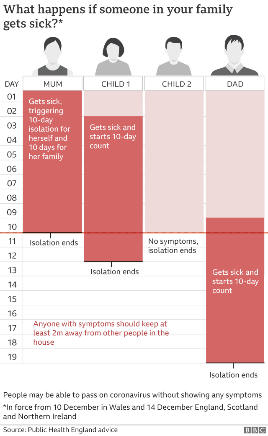 